                                          УПРАВЛЕНИЕ ОБРАЗОВАНИЯ АДМИНИСТРАЦИИ 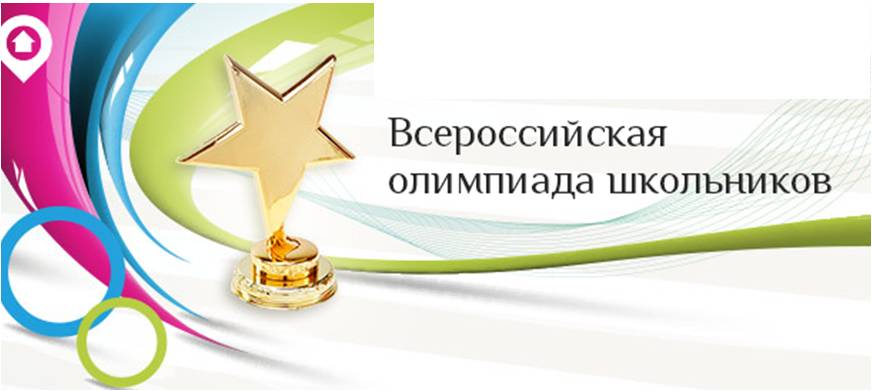 ГЕОРГИЕВСКОГО ГОРОДСКОГО ОКРУГА   СТАВРОПОЛЬСКОГО КРАЯ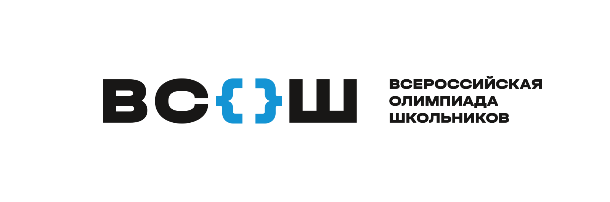 ПРОГРАММАмуниципального этапа всероссийской олимпиады школьников
2023/24 учебного года 
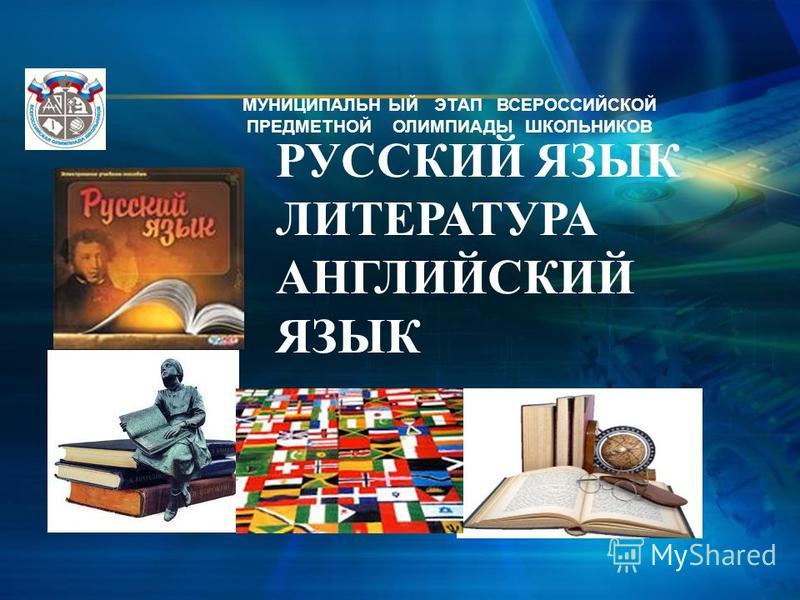 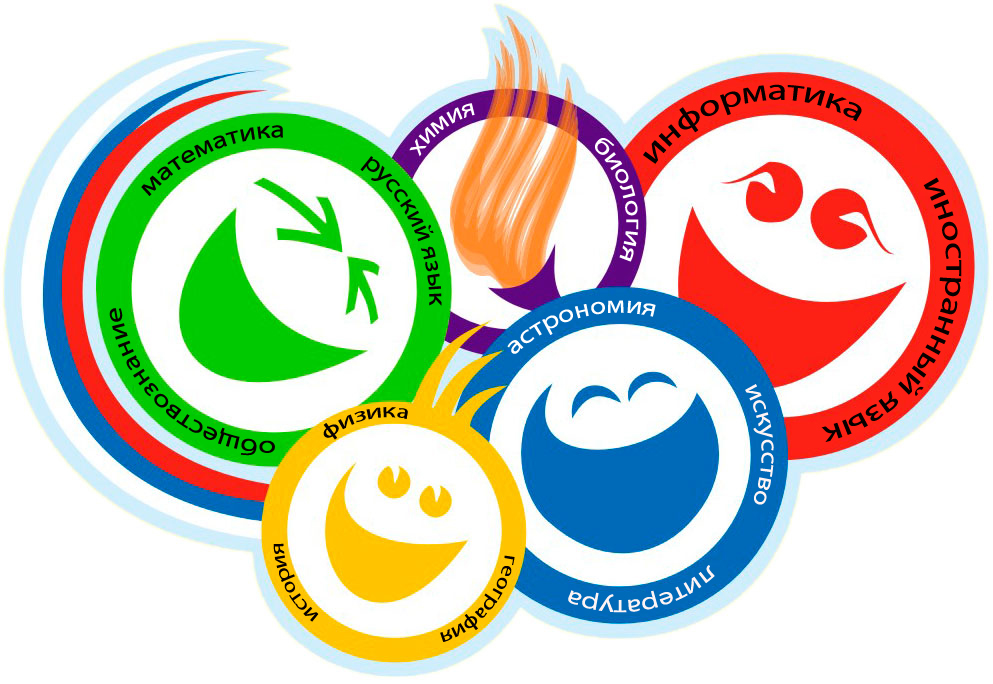 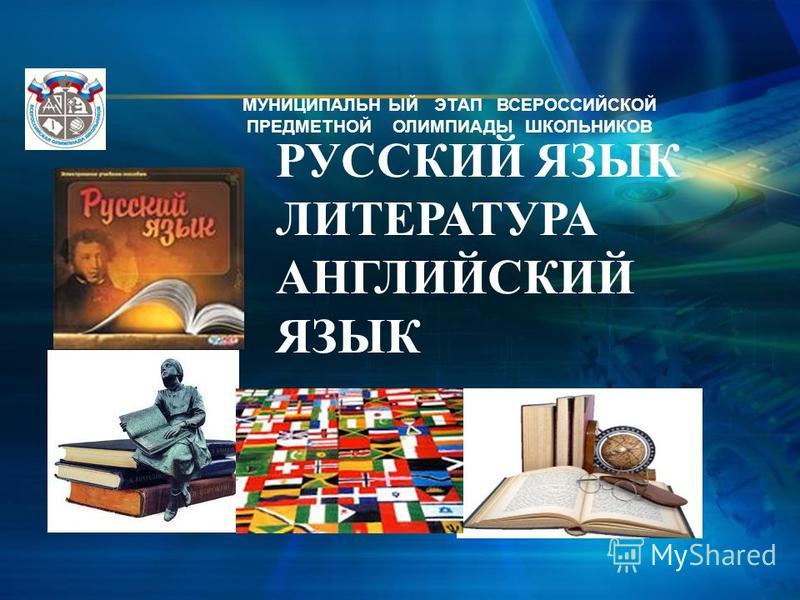 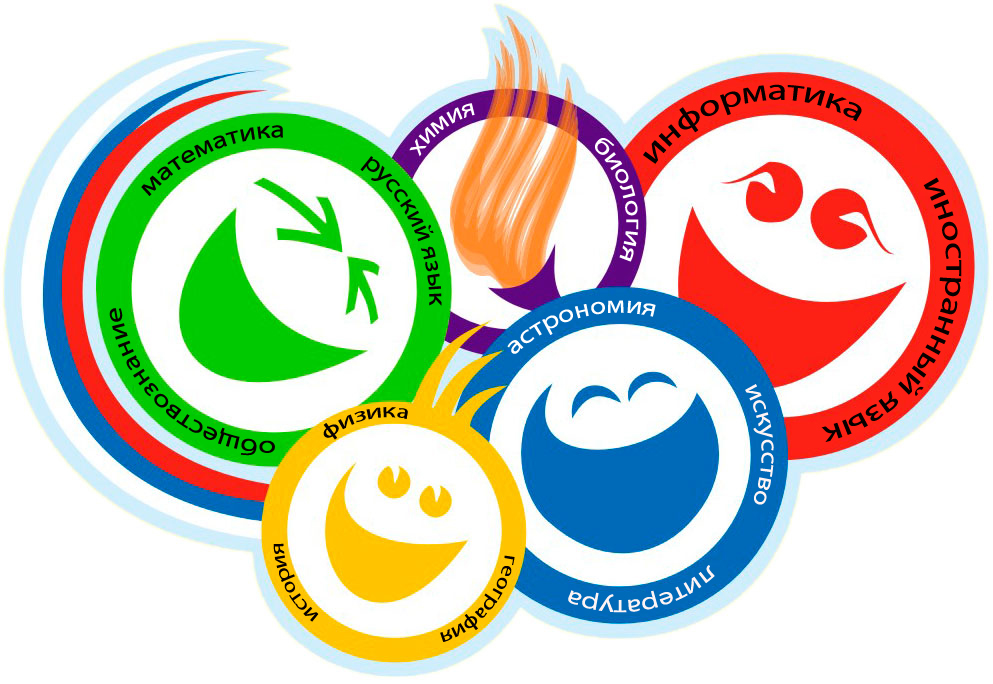 Георгиевский городской округ, 2023 г.                                          УПРАВЛЕНИЕ ОБРАЗОВАНИЯ АДМИНИСТРАЦИИ ГЕОРГИЕВСКОГО ГОРОДСКОГО ОКРУГА   СТАВРОПОЛЬСКОГО КРАЯПРОГРАММАпроведения муниципального этапа всероссийской олимпиады школьников 30 ноября 2023 года – первый день Олимпиады (физика)Место проведения: МБОУ СОШ №7 г.ГеоргиевскаОтветственная за проведение олимпиады – Серякова Ирина Валентиновна, ведущий специалист управления образования администрации Георгиевского городского округа  тел. 3-20-48                    e-mail: seryakova2014@mail.ru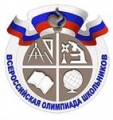 График   рассадки  участников муниципального  этапа Всероссийской олимпиады школьников  на базе МБОУ СОШ №7 Дата проведения:  30 ноября 2023Предмет:  физикаКоличество  участников:  55  человекДежурные:Пост №1Ланская Т.Н., Клеменищева Н.А. Пост №2Манафова Э.А., Рамазанова П.Р.Пост №3Кандаурова М.М., Селиверстова М.СОрганизационные мероприятияОрганизационные мероприятияОрганизационные мероприятия8:30 –8:55Совещание с организаторами  Каб. 23 (2 этаж)9:00 –9:30Регистрация участников Холл  школы10:00Начало олимпиадыВыполнение олимпиадных заданийВыполнение олимпиадных заданийВыполнение олимпиадных заданий10:00 – 12:00физика (55 человек)Аудитории №1,2,3,4,5,7,9,10,Разбор олимпиадных заданийРазбор олимпиадных заданийРазбор олимпиадных заданий14:00-14:30физикаАудитория №5Работа членов жюриРабота членов жюриРабота членов жюрис 14:00Работа членов жюри, подведение итоговАудитории №2,3,Показ олимпиадных работ  30.11.2023 года Показ олимпиадных работ  30.11.2023 года Показ олимпиадных работ  30.11.2023 года 14.00физикаАудитория №5Ознакомление участников олимпиады с результатамиОзнакомление участников олимпиады с результатамиОзнакомление участников олимпиады с результатамиНа сайте управления образования администрации Георгиевского городского округа по ссылке:http://georg-gorono.ru/index.php/olimpiady/54-vserossijskaya-olimpiada-shkolnikov/3021-munitsipalnyj-etap-vserossijskoj-olimpiady-shkolnikov-2023-2024-uchebnogo-godaНа сайте управления образования администрации Георгиевского городского округа по ссылке:http://georg-gorono.ru/index.php/olimpiady/54-vserossijskaya-olimpiada-shkolnikov/3021-munitsipalnyj-etap-vserossijskoj-olimpiady-shkolnikov-2023-2024-uchebnogo-godaНа сайте управления образования администрации Георгиевского городского округа по ссылке:http://georg-gorono.ru/index.php/olimpiady/54-vserossijskaya-olimpiada-shkolnikov/3021-munitsipalnyj-etap-vserossijskoj-olimpiady-shkolnikov-2023-2024-uchebnogo-goda30.11ПротоколыПосле проверки работ05.12Итоговые протоколыдо 18.00АудиторияКатегория участников Количество Организаторы 1 (каб.№29)7 класс 15Алфимова М.А./Овечкина М.А.2 ( каб.№28)7+8 класс7+8Лейпи М.В./ Ильченко Е.Ю.3 (каб.№27)8 класс16Бушуева Н.А.4 (каб. №24)8 класс16Старовойтова Г.И./Кузнецова Е.Ф.5 (каб. №22)9 класс10Калинина О.И./Боева Е.Ф7 ( каб.№42)9 класс15Литовченко Е.В./Ерёмина Л.Н.9 (каб. №46 )10 класс14Феслер Н.Н. /Маёров О.Н.10 (каб. №47)11 класс15Рожкова С.В./Миносян Н.Г.